      REPUBLIC OF ARMENIA MINISTRY OF EDUCATION AND SCIENCE 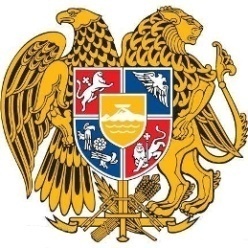 «ARMENIAN STATE INSTITUTE OF PHYSICAL CULTURE AND SPORT» FOUNDATIONРЕКТОРУ  РОССИЙСКОГО   ГОСУДАРСТВЕННОГО УНИВЕРСИТЕТА ФИЗИЧЕСКОЙ КУЛЬТУРЫ,
СПОРТА, МОЛОДЁЖИ И ТУРИЗМА (ГЦОЛИФК), профессору  МихайловОЙ Т.В.   Государственный институт физической культуры и спорта Армении приглашает Вас принять участие в 45-ой международной научной конференции по теме «Проблемы физического воспитания и спортивной подготовки», которая состоится  в октябре 2018 года.Научные направления конференции Психологические и педагогические проблемы физического воспитания и спортивной подготовки.Социальные, общественные, исторические и культурные проблемы физической культуры и спортивной подготовки. Медико-биологические проблемы физического воспитания и спортивной подготовки.   Офицальные языки научной конференции: армянский, русский, английский.Статьи присылать до 31 марта 2018 года.Требования к оформлению материалов        В начале страницы в центре заглавными буквами печатается наименование статьи,  на один интервал ниже научная степень автора (не более 3 авторов), звание,  инициалы, фамилия полностью, одним интервалом  ниже  полностью наименование организации, страны, города; отдельным абзацем пишутся ключевые слова      ( 5-8 слов).   Обьем материала должен быть в пределах 3 страниц, формат- MS Word 2007, межстрочный  интервал -одинарный, шрифт Times New Roman на 3 –х языках, размер-12pt, поля сверху,снизу,справа,слева  -2.0см, формат A4(210x297мм).В представленных материалах необходимо  раскрыть актуальность исследуемого вопроса, цель и методы исследование, основной анализ результатов, заключение, в алфавитном порядке список использованной литературы (отметить 4 источника связанных с темой). Если в работе есть ссылки какого-либо автора, этот автор должен быть отмечен в списке используемой литературы. Ссылка  пишется в скобках. Отдельным абзацем  представить название темы, фамилию автора, инициалы, ключевые слова (5-7 слов), научную степень, звание, резюме к статье на русском – на русском и английском, к статье на английском- на английском и русском, до 70 слов включительно. Таблицы, диаграммы,  формулы  представлять только в случае крайней необходимостиРаботы должны быть не опубликованыКаждая работа должна иметь рекомендацию или мнение заведующего кафедрой.Материалы предоставлять в одном экземпляре: в электроном виде и печатном варианте.   Для работников института стоимость  каждой страницы-500 драм, для преподавателей вузов республики Армении – 1000 драм. Стоимость сборника материалов- 2000 драм, для преподавателей вузов стран СНГ -10.000драм (или эквивалентно 1.500 российским  рублям). Оплату производить после получения положительного ответа о принятии материалов, на расчетный счет государственного  института физической культуры и спорта   Армении: РА, г. Ереван, ОАО «Арарат банк», филиал П.Бюзанд Номера счетов: AMD 1510022984960100 RUR 1510022984960158 (цель оплаты –статьи научной конференции), до апреля 2018 года, по  следующему адресу: г.Ереван,ул. А.Манукяна 11, комната N 84-85, телефон 55-33-10/1-17   e-mail: info@asipc.am  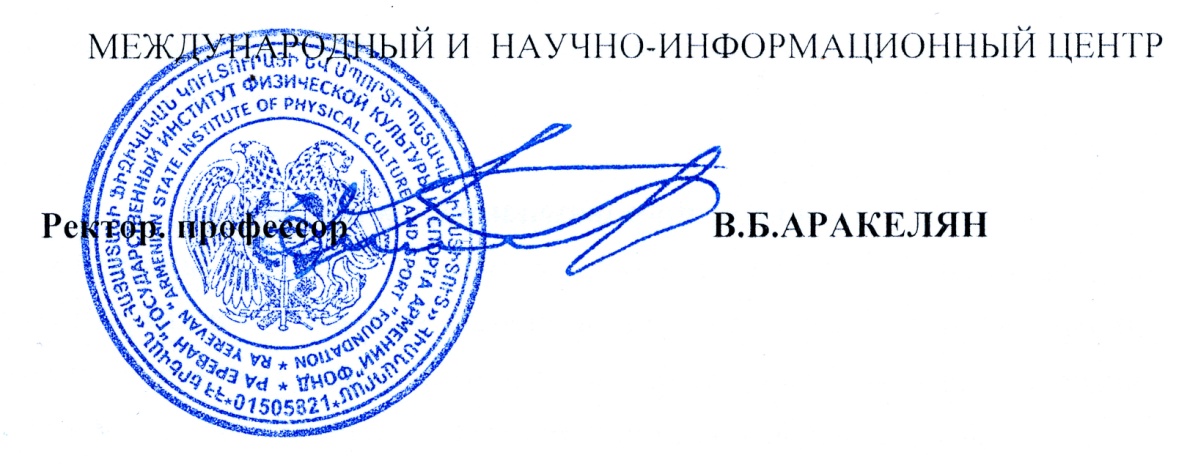 0070,Երևան, Ալեք Մանուկյան 11Հեռ.(3741) 55-62-81, Ֆաքս (3741) 55-41-04E –mail    info@asipc.am                                               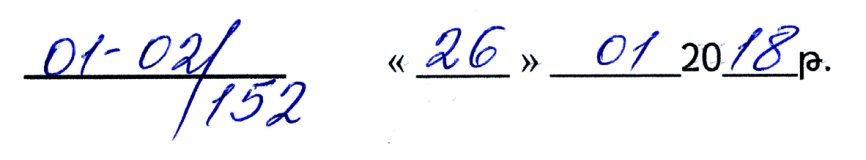 0070, Ереван, Ал. Манукян 11Тел. (3741) 55-62-81 Факс (3741) 55-41-040070, Yerevan, A.Manukyan str. 11Phone (3741) 55-62-81 Fax (3741) 55-41-04